MASARYKOVA UNIVERZITA PEDAGOGICKÁ FAKULTA Katedra psychologieKlíčové kompetence učitele ZŠ [název práce]Závěrečná práce v rámci „studia k výkonu specializovaných činností – prevence sociálně patologických jevů“Brno 2014Vedoucí práce: PhDr. Lenka Skácelová	Autor práce: Jana Bilavčíková[celé jméno včetně akademických titulů]		[uveďte své jméno a příjmení]Bibliografický záznamNOVÁKOVÁ, Jana. Klíčové kompetence učitele ZŚ : diplomová práce. Brno : Masarykova univerzita, Fakulta pedagogická, Katedra pedagogiky, 2005. 97 l., 25 l. příl. Vedoucí diplomové práce Miloslava Machalová. [při tvorbě bibliografických citací vždy vycházejte z normy ČSN ISO 690]AnotaceDiplomová práce „Klíčové kompetence učitele ZŠ“ pojednává o... [vložte vlastní anotaci v češtině o délce 15-20 řádků, anotace stručně vystihuje čím se daná práce zabývá]AnnotationDiploma thesis „[název v angličtině] “ deals with...Klíčová slovaKlíčové kompetence, pedagogické kompetence, učitel, základní škola, standardy... [uveďte 5-10 slov v češtině, které vystihují charakter práce]Keywords[uveďte 5-10 slov v angličtině, které vystihují charakter práce]ProhlášeníProhlašuji, že jsem diplomovou práci zpracoval/a samostatně a použil/a jen prameny uvedené v seznamu literatury. [text lze volně upravit]Poděkování [nepovinné]Na tomto místě bych ráda poděkovala... [vložte vlastní text poděkování, zarovnejte ho k dolnímu okraji stránky]ObsahÚvod	11.	Nadpis první úrovně	21.1	Nadpis druhé úrovně	21.1.1	Nadpis třetí úrovně	2Závěr	3RESUMÉ	3SUMMARY	3SEZNAM OBRÁZKŮ A TABULEK	3Použitá literatura	4Seznam pŘÍloh	5PřílohyÚvodTéma své závěrečné práce jsem si vybrala na základě svého dlouholetého zájmu o tuto problematiku...Nadpis první úrovněVlastní text. Vlastní text. Vlastní text. Vlastní text. Vlastní text. Vlastní text. Vlastní text. Vlastní text. Vlastní text. Vlastní text. Vlastní text. Vlastní text. Vlastní text. Vlastní text. Vlastní text. Vlastní text. Vlastní text. Vlastní text. Vlastní text. Vlastní text. Vlastní text. Vlastní text. Vlastní text. Vlastní text. Vlastní text. Vlastní text. Vlastní text. Vlastní text. Vlastní text. Vlastní text. Vlastní text. Vlastní text. Vlastní text. Vlastní text. Vlastní text. Vlastní text. Vlastní text....Nadpis druhé úrovněVlastní text Vlastní text. Vlastní text. Vlastní text. Vlastní text. Vlastní text. Vlastní text. Vlastní text. Vlastní text. Vlastní text. Vlastní text. Vlastní text. Vlastní text. Vlastní text. Vlastní text. Vlastní text. Vlastní text. Vlastní text. Vlastní text. Vlastní text. Vlastní text. Vlastní text. Vlastní text. Vlastní text. Vlastní text. Vlastní text. Vlastní text. Vlastní text. Vlastní text. Vlastní text. Vlastní text. Vlastní text. Vlastní text. Vlastní text. Vlastní text. Vlastní text. Vlastní text....Vlastní text. Vlastní text. Vlastní text. Vlastní text. Vlastní text. Vlastní text. Vlastní text. Vlastní text. Vlastní text. Vlastní text. Vlastní text. Vlastní text. Vlastní text. Vlastní text. Vlastní text. Vlastní text. Vlastní text. Vlastní text. Vlastní text. Vlastní text. Vlastní text. Vlastní text. Vlastní text. Vlastní text. Vlastní text. Vlastní text. Vlastní text. Vlastní text. Vlastní text. Vlastní text. Vlastní text. Vlastní text. Vlastní text. Vlastní text. Vlastní text. Vlastní text....Nadpis třetí úrovněVlastní text. Vlastní text. Vlastní text. Vlastní text. Vlastní text. Vlastní text. Vlastní text. Vlastní text. Vlastní text. Vlastní text. Vlastní text. Vlastní text. Vlastní text. Vlastní text. Vlastní text. Vlastní text. Vlastní text. Vlastní text. Vlastní text. Vlastní text. Vlastní text. Vlastní text. Vlastní text. Vlastní text. Vlastní text. Vlastní text. Vlastní text. Vlastní text. Vlastní text. Vlastní text. Vlastní text. Vlastní text. Vlastní text. Vlastní text. Vlastní text. Vlastní text....ZávěrZávěrečný text. Závěrečný text. Závěrečný text. Závěrečný text. Závěrečný text. Závěrečný text. Závěrečný text. Závěrečný text. Závěrečný text. Závěrečný text. Závěrečný text. Závěrečný text. Závěrečný text. Závěrečný text. Závěrečný text. Závěrečný text. Závěrečný text. Závěrečný text. Závěrečný text. Závěrečný text. Závěrečný text. Závěrečný text. Závěrečný text. Závěrečný text. Závěrečný text. Závěrečný text. Závěrečný text. Závěrečný text. Závěrečný text. Závěrečný text. Závěrečný text. Závěrečný text. Závěrečný text. Závěrečný text. Závěrečný text. Závěrečný text. Závěrečný text. Závěrečný text. Závěrečný text. Závěrečný text...Použitá literaturaHACKER, Friedrich. Klíčové kompetence pro 21. století : globalizace a její sociální dopady. Praha : Bimbo, 2004. 556 s. ISBN 80-7632-1665-0.ŠPERL, Martin. Didaktické hry a kreativní náměty do pregraduální  výuky. Brno : Cukrkandl, 2003. 95 s. ISBN 80-6692-1672-0.[uveďte všechny dokumenty, se kterými jste pracovali, citujte dle norem ČS ISO 690 a ČSN ISO 690-2]Seznam přílohPříloha č. 1: Srovnání voličské základny (graf)Příloha č. 2: Úspěšnost politických stran v letech 1990-2000 (tabulka)[uveďte seznam příloh, nejprve napište číslo přílohy, po dvojtečce uveďte její název a do závorky napište o jaký druh přílohy se jedná - obrázek, tabulka, graf apod. , lze také využít šablonu Příloha]PřílohyPříloha č. 1: Srovnání voličské základny (graf)Příloha č. 2: Úspěšnost politických stran v letech 1990-2000 (tabulka)[nejprve napište číslo přílohy, po dvojtečce uveďte její název a na další řádek vložte vlastní obsah přílohy - obrázek, tabulka, graf apod.] Brně dne 5.května 2004 [datum prohlášení]Jana Nováková [jméno autora + podpis]Stranaprůměrný procentuální ziskČSSD28%ODS27%KSČM16%KDU-ČSL12%US8%ostatní9%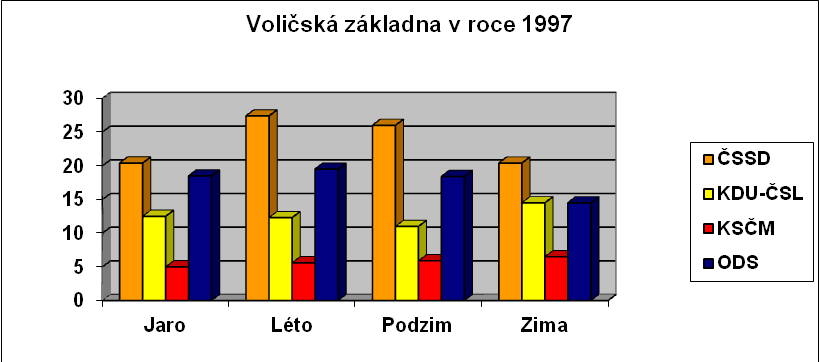 